Заключения по результатам независимой антикоррупционной экспертизы принимаются с 19.04.2023 по 25.04.2023 ПРОЕКТ  АДМИНИСТРАЦИЯмуниципального округа БИБИРЕВОПОСТАНОВЛЕНИЕ__________________№_________________Об утверждении	Положения об установлении,детализации и определении порядка применения бюджетной классификации Российской Федерации, в том числе перечня и кодов целевых статей расходов бюджета муниципального округа БибиревоВ соответствии с пунктом 1 статьи 9, пунктом 4 статьи 21 Бюджетного кодекса Российской Федерации, Положением о бюджетном процессе в муниципальном округе Бибирево, администрация муниципального округа Бибирево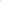 ПОСТАНОВЛЯЕТ:Утвердить   Положение об установлении, детализации и определении порядка применения бюджетной классификации Российской Федерации, в том числе перечня и кодов целевых статей расходов бюджета муниципального округа Бибирево, согласно приложению к  настоящему постановлению.Опубликовать настоящее постановление в бюллетене «Московский муниципальный вестник» и разместить на официальном сайте муниципального округа Бибирево (www.bibirevomo.ru).Настоящее постановление вступает в силу со дня официального опубликования.Контроль за исполнением настоящего постановления возложить на главу муниципального округа Аршанского А.В.            Глава муниципального округа				    А.В. АршанскийПриложениек постановлению администрации муниципального округа Бибиревоот «__» ________ 2023 г. № ______Положениеоб установлении, детализации и определении порядка применения бюджетной классификации Российской Федерации, в том числе перечня и кодов целевых статей расходов бюджета муниципального округа Бибирево1. Настоящее Положение об установлении, детализации и определении порядка применения бюджетной классификации Российской Федерации, в том числе перечня и кодов целевых статей расходов бюджета муниципального округа Бибирево (далее - Положение) разработано целях установления правил применения бюджетной классификации Российской Федерации в части, относящейся к бюджету муниципального округа Бибирево (далее — местный бюджет), при формировании и исполнении местного бюджета, составлении бюджетной отчетности муниципального округа Бибирево (далее — муниципальный округ).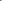 2. При составлении и исполнении местного бюджета применяются коды бюджетной классификации в соответствии с Приказом Министерства финансов Российской Федерации от 24 мая 2022 года № 82н «О Порядке формирования и применения кодов бюджетной классификации Российской Федерации, их структуре и принципах назначения» и настоящим Положением.З. Классификация расходов местного бюджета является группировкой расходов бюджетов бюджетной системы Российской Федерации и отражает направление бюджетных средств на выполнение органами местного самоуправления муниципального округа основных функций и полномочий.4. Код классификации расходов местного бюджета состоит из двадцати знаков. Структура двадцатизначного кода классификации расходов местного бюджета является единой для бюджетов бюджетной системы РоссийскойФедерации и включает следующие составные части:код главного распорядителя бюджетных средств (1 - 3 разряды);код раздела (4 - 5 разряды);код подраздела (6 - 7 разряды);код целевой статьи (8 - 17 разряды);код вида расходов (18 - 20 разряды).5, Код главного распорядителя бюджетных средств муниципального округа состоит из трех разрядов и сформирован с применением числового ряда: 1, 2, 3, 4, 5, 6, 7, 8, 9, 0.Администрации муниципального округа как главному распорядителю средств местного бюджета, обладающему полномочиями главного администратора доходов местного бюджета, присвоен код главного распорядителя бюджетных средств, соответствующий коду главы 900.Код раздела (подраздела) классификации расходов местного бюджета состоит из двух разрядов.Разделам (подразделам) классификации расходов местного бюджета присвоены уникальные цифровые коды, которые формированы с применением числового ряда: 1, 2, 3, 4, 5, 6, 7, 8, 9, 0.Коды разделов и подразделов классификации расходов местного бюджета применяются в соответствии с Порядком формирования и применения кодов бюджетной классификации Российской Федерации, их структуре и принципах назначения, утвержденным приказом Минфина России от 24.05.2022 № 82н.Расходы местного бюджета по разделам и подразделам классификации расходов бюджетов отражаются следующим образом:10.1. Раздел 0100 «Общегосударственные вопросы» включает расходы на общегосударственные вопросы, в том числе расходы на обеспечение деятельности главы муниципального округа.По подразделу 0102 «Функционирование высшего должностного лица субъекта Российской Федерации и муниципального образования» классификации расходов бюджетов подлежат отражению расходы на содержание главы муниципального округа.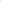 по подразделу 0103 «Функционирование законодательных (представительных) органов государственной власти и представительных органов муниципальных образований» классификации расходов бюджетов подлежат отражению расходы на обеспечение деятельности депутатов Совета депутатов муниципального округа Бибирево.По подразделу 0104 «Функционирование Правительства Российской Федерации, высших исполнительных органов государственной власти субъектов Российской Федерации, местных администраций» классификации расходов бюджетов подлежат отражению расходы на обеспечение деятельности администрации муниципального округа в части содержания муниципальных служащих для решения вопросов местного значения.Расходы на обеспечение деятельности органов местного самоуправления муниципального округа подлежат отражению по соответствующим разделам и подразделам классификации расходов бюджетов.По подразделу 0107 «Обеспечение проведения выборов и референдумов» классификации расходов бюджетов подлежат отражению расходы, связанные с подготовкой и проведением выборов и референдумов в муниципальном округе, на содержание территориальной избирательной комиссии муниципального округа.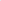 По подразделу 0111 «Резервные фонды» классификации расходов бюджетов подлежат отражению бюджетные ассигнования на образование резервных фондов муниципального округа.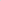 По подразделу 0113 «Другие общегосударственные вопросы» классификации расходов бюджетов подлежат отражению расходы на выполнение функций по общегосударственным вопросам, не отнесенным к другим подразделам данного раздела классификации расходов бюджетов.Также по данному подразделу классификации расходов местного бюджета отражаются расходы на уплату членских взносов на осуществление деятельности Совета муниципальных образований города Москвы.10.2. По подразделу 0705 «Профессиональная подготовка, переподготовка и повышение квалификации» классификации расходов бюджетов подлежат отражению расходы на приобретение образовательных услуг по программам повышения квалификации и профессиональной переподготовки.10.3. Раздел 0707 «Молодежная политика» классификации расходов бюджетов включает расходы на предоставление услуг в этой сфере, проведение праздничных и социально значимых мероприятий для населения муниципального округа10.4. Раздел 0800 «Культура, кинематография» классификации расходов бюджетов включает расходы на предоставление услуг в этой сфере, проведение культурных, праздничных и социально значимых мероприятий для населения муниципального округа.По подразделу 0804 «Другие вопросы в области культуры, кинематографии» классификации расходов бюджетов подлежат отражению расходы на обеспечение деятельности муниципального округа в области культуры, кинематографии, не отнесенные на другие подразделы данного раздела классификации расходов бюджетов.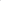 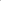 10.5. Раздел 1000 «Социальная политика» классификации расходов бюджетов включает расходы на пенсионное обеспечение, социальное обслуживание и социальное обеспечение.По подразделу 1001 «Пенсионное обеспечение» классификации расходов бюджетов подлежат отражению расходы, предусмотренные законодательством Российской Федерации и связанные с выплатой пенсий, другие выплаты, установленные законодательством Российской Федерации о пенсиях по государственному пенсионному обеспечению.По подразделу 1006 «Другие вопросы в области социальной политики» классификации расходов бюджетов подлежат отражению расходы на обеспечение деятельности органов местного самоуправления муниципального округа в области социальной политики, а также расходы на иные мероприятия в области социальной политики, которые не могут быть отнесены ни к одному из перечисленных подразделов классификации расходов бюджетов.10.6. Раздел 1200 «Средства массовой информации» классификации расходов бюджетов включает расходы на обеспечение выполнения функций по предоставлению услуг в сфере массовой информации, а также на проведение мероприятий в указанной сфере.По подразделу 1202 «Периодическая печать и издательства» классификации расходов бюджетов подлежат отражению расходы на поддержку издательств и периодических средств массовой информации, в том числе периодических изданий, учрежденных органами местного самоуправления муниципального округа.По подразделу 1204 «Другие вопросы в области средств массовой информации» классификации расходов бюджетов подлежат отражению расходы на обеспечение деятельности органов местного самоуправления муниципального округа в области средств массовой информации, не отнесенные на другие подразделы данного раздела классификации расходов бюджетов.Коды целевых статей расходов местного бюджета утверждаются в составе ведомственной структуры расходов муниципального округа решением о местном бюджете на очередной финансовый год и плановый период либо в установленных Бюджетным кодексом Российской Федерации случаях бюджетной росписью расходов местного бюджета.Код целевой статьи состоит из десяти знаков и составляет 8-17 разряды двадцатизначного кода классификации расходов бюджета.В случае принятия решения о составлении проекта решения о местном бюджете на очередной финансовый год (финансовый год и плановый период) в структуре муниципальных программ, финансовый орган муниципального округа утверждает единую структуру программной (непрограммной) статьи (8 12 разряды кода классификации расходов бюджетов) для отражения направления бюджетных ассигнований на реализацию муниципальных программ и непрограммных направлений деятельности органов местного самоуправления муниципального округа.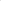 Целевым статьям расходов муниципального округа присваиваются уникальные коды, сформированные с применением буквенно-цифрового ряда: 0, 1, 2, 3, 4, 5, 6, 7, 8, 9, А, Б, В, Г, Д, Е, Ж, И, К, Л, М, Н, П, Р, С, Т, У, Ф, Ц, Ч, Ш, Щ, Э, Ю, Я, A, D, E, F, G, I, J, L, N, P, Q, R, S, T, U, V, W, Y, Z.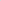 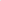 Перечень и коды целевых статей расходов местного бюджета, финансовое обеспечение которых осуществляется за счет межбюджетных субсидий, субвенций и иных межбюджетных трансфертов, имеющих целевое назначение, определяются в порядке, установленном финансовым органом муниципального округа, осуществляющим составление и организацию исполнения местного бюджета, из которого предоставляются указанные межбюджетные трансферты.Увязка универсальных направлений расходов с основным мероприятием муниципальной программы или ведомственной целевой программы устанавливается по следующей структуре кода целевой статьи:XX 0 00 00000 – муниципальная программа или ведомственная программа, где XX от 01 до 79; XX X 00 00000 – подпрограмма муниципальной программы; Увязка универсальных направлений расходов с непрограммными направлениями деятельности органов местного самоуправления муниципального округа Бибирево устанавливается по следующей структуре кода целевой статьи: XX 0 00 00000 – непрограммное направление деятельности, где Х – 9; XX X 00 00000 – непрограммное направление расходов; XX X 00 XXXXX – направления реализации непрограммных расходов.18. Внесение в течение финансового года изменений в наименование и (или) код целевой статьи расходов местного бюджета не допускается, за исключением следующих случаев:- если в течение финансового года по указанной целевой статье местного бюджета не производились кассовые расходы местного бюджета;- в целях отражения расходов местного бюджета при предоставлении из бюджета города Москвы межбюджетных трансфертов.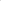 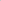 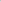 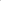 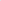 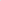 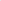 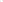 19. Применение бюджетной классификации при формировании расходов местного бюджета по разделам, подразделам и целевым статьям расходов местного бюджета осуществляется с учетом требований законодательства Российской Федерации согласно приложению к настоящему Положению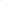 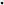 Приложение к Положению об установлении, детализации и определении порядка применения бюджетной классификации Российской Федерации, в том числе перечня и кодов целевых статей расходов бюджета муниципального округа БибиревоПеречень кодов разделов, подразделов и целевых статей и видов расходов классификации бюджета муниципального округа БибиревоСтруктура кода классификации расходов бюджетаСтруктура кода классификации расходов бюджетаСтруктура кода классификации расходов бюджетаСтруктура кода классификации расходов бюджетаСтруктура кода классификации расходов бюджетаСтруктура кода классификации расходов бюджетаСтруктура кода классификации расходов бюджетаСтруктура кода классификации расходов бюджетаСтруктура кода классификации расходов бюджетаСтруктура кода классификации расходов бюджетаСтруктура кода классификации расходов бюджетаСтруктура кода классификации расходов бюджетаСтруктура кода классификации расходов бюджетаСтруктура кода классификации расходов бюджетаСтруктура кода классификации расходов бюджетаСтруктура кода классификации расходов бюджетаСтруктура кода классификации расходов бюджетаСтруктура кода классификации расходов бюджетаСтруктура кода классификации расходов бюджетаСтруктура кода классификации расходов бюджетаКод главного распорядителя бюджетных средствКод главного распорядителя бюджетных средствКод главного распорядителя бюджетных средствКод разделаКод разделаКод подразделаКод подразделаКод целевой статьиКод целевой статьиКод целевой статьиКод целевой статьиКод целевой статьиКод целевой статьиКод целевой статьиКод целевой статьиКод целевой статьиКод целевой статьиКод вида расходовКод вида расходовКод вида расходовКод главного распорядителя бюджетных средствКод главного распорядителя бюджетных средствКод главного распорядителя бюджетных средствКод разделаКод разделаКод подразделаКод подразделаПрограммная (непрограммная) статьяПрограммная (непрограммная) статьяПрограммная (непрограммная) статьяПрограммная (непрограммная) статьяПрограммная (непрограммная) статьяНаправление расходовНаправление расходовНаправление расходовНаправление расходовНаправление расходовгруппаподгруппаэлемент1234567891011121314151617181920НаименованиеРаздел подразделЦСРВРНаименованиеРаздел подразделЦСРВРАдминистрация муниципального округа Бибирево (код ведомства 900)ОБЩЕГОСУДАРСТВЕННЫЕ ВОПРОСЫ01 00Функционирование высшего должностного лица субъекта РФ и муниципального образования01 02Глава муниципального образования31А 0100100Фонд оплаты труда государственных (муниципальных) органов121Иные выплаты персоналу государственных (муниципальных) органов, за исключением фонда оплаты труда122Взносы по обязательному социальному страхованию на выплаты денежного содержания и иные выплаты работникам государственных (муниципальных) органов129Прочая закупка товаров, работ и услуг 244Прочие расходы в сфере здравоохранения35Г 0101100Иные выплаты персоналу, за исключением фонда оплаты труда122Функционирование законодательных (представительных) органов государственной власти и представительных органов муниципальных образований01 03Депутаты Совета депутатов внутригородского муниципального образования31А 0100200 Прочая закупка товаров, работ и услуг244Межбюджетные трансферты бюджетам муниципальных округов в целях повышения эффективности осуществления Советами депутатов муниципальных округов переданных полномочий города Москвы33А 0400100Иные выплаты государственных (муниципальных) органов привлекаемым лицам123Функционирование Правительства РФ, высших исполнительных органов государственной власти субъектов РФ, местных администраций01 04Обеспечение деятельности администрации/ аппарата Совета депутатов внутригородского муниципального образования в части содержания муниципальных служащих для решения вопросов местного значения 31Б 0100500Фонд оплаты труда государственных (муниципальных) органов121Иные выплаты персоналу, за исключением фонда оплаты труда122Взносы по обязательному социальному страхованию на выплаты денежного содержания и иные выплаты работникам государственных (муниципальных) органов129Прочая закупка товаров, работ и услуг244Уплата иных платежей853Прочие расходы в сфере здравоохранения35Г 0101100Иные выплаты персоналу, за исключением фонда оплаты труда122Резервные фонды01 11Резервный фонд, предусмотренный органами местного самоуправления32А 0100000Резервные средства870Другие общегосударственные вопросы01 13Уплата членских взносов на осуществление деятельности Совета муниципального образований города Москвы 31Б 0100400Уплата иных платежей853Образование07 00Профессиональная подготовка, переподготовка и повышение квалификации07 05Глава муниципального образования31А 0100100Иные закупки товаров, работ и услуг244Обеспечение деятельности администрации/ аппарата Совета депутатов внутригородского муниципального образования в части содержания муниципальных служащих для решения вопросов местного значения 31Б 0100500Иные закупки товаров, работ и услуг244Молодежная политика07 07Праздничные и социально значимые мероприятия для населения35Е 0100500Иные закупки товаров, работ и услуг 244Культура и кинематография08 00Другие вопросы в области культуры и кинематографии  08 04Праздничные и социально значимые мероприятия для населения35Е 0100500Прочая закупка товаров, работ и услуг 244Социальная политика10 00Пенсионное обеспечение10 01Доплаты к пенсиям муниципальным служащим города Москвы35П 0101500Иные межбюджетные трансферты540Другие вопросы в области социальной политики10 06Социальные гарантии муниципальным служащим, вышедшим на пенсию35П 0101800Пособия, компенсации и иные социальные выплаты гражданам, кроме публичных нормативных обязательств321Средства массовой информации12 00Периодическая печать и издательства12 02Информирование жителей округа35Е 0100300Уплата иных платежей853Другие вопросы в области средств массовой информации12 04Информирование жителей округа35Е 0100300Прочая закупка товаров, работ и услуг 244